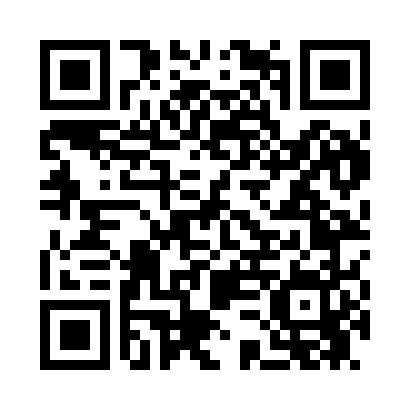 Prayer times for Angel Fire, New Mexico, USAMon 1 Jul 2024 - Wed 31 Jul 2024High Latitude Method: Angle Based RulePrayer Calculation Method: Islamic Society of North AmericaAsar Calculation Method: ShafiPrayer times provided by https://www.salahtimes.comDateDayFajrSunriseDhuhrAsrMaghribIsha1Mon4:195:471:054:568:239:512Tue4:205:481:054:568:239:513Wed4:205:481:064:568:239:514Thu4:215:491:064:568:239:505Fri4:225:491:064:568:229:506Sat4:225:501:064:578:229:507Sun4:235:501:064:578:229:498Mon4:245:511:064:578:229:499Tue4:255:521:074:578:219:4810Wed4:255:521:074:578:219:4811Thu4:265:531:074:578:219:4712Fri4:275:531:074:578:209:4613Sat4:285:541:074:578:209:4614Sun4:295:551:074:578:199:4515Mon4:305:551:074:578:199:4416Tue4:315:561:074:578:189:4317Wed4:325:571:074:578:189:4318Thu4:335:581:074:578:179:4219Fri4:345:581:084:578:169:4120Sat4:355:591:084:578:169:4021Sun4:366:001:084:578:159:3922Mon4:376:001:084:578:149:3823Tue4:386:011:084:578:149:3724Wed4:396:021:084:578:139:3625Thu4:406:031:084:578:129:3526Fri4:416:031:084:568:119:3427Sat4:426:041:084:568:119:3328Sun4:436:051:084:568:109:3229Mon4:446:061:084:568:099:3130Tue4:456:071:084:568:089:2931Wed4:466:071:084:568:079:28